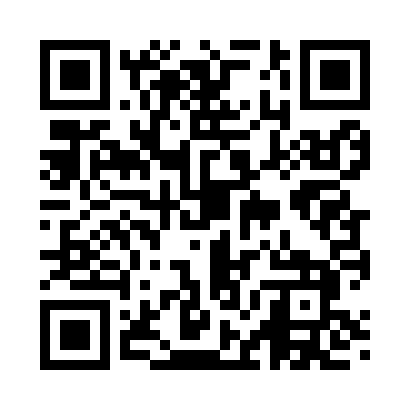 Prayer times for Brittain, Arkansas, USAMon 1 Jul 2024 - Wed 31 Jul 2024High Latitude Method: Angle Based RulePrayer Calculation Method: Islamic Society of North AmericaAsar Calculation Method: ShafiPrayer times provided by https://www.salahtimes.comDateDayFajrSunriseDhuhrAsrMaghribIsha1Mon4:356:001:135:008:269:512Tue4:366:011:145:008:269:513Wed4:366:011:145:008:269:514Thu4:376:021:145:018:269:505Fri4:386:021:145:018:269:506Sat4:386:031:145:018:269:507Sun4:396:031:145:018:259:498Mon4:406:041:155:018:259:499Tue4:406:041:155:018:259:4910Wed4:416:051:155:018:249:4811Thu4:426:051:155:018:249:4712Fri4:436:061:155:028:249:4713Sat4:446:071:155:028:239:4614Sun4:446:071:155:028:239:4615Mon4:456:081:155:028:239:4516Tue4:466:091:155:028:229:4417Wed4:476:091:165:028:229:4418Thu4:486:101:165:028:219:4319Fri4:496:111:165:028:209:4220Sat4:506:111:165:028:209:4121Sun4:516:121:165:028:199:4022Mon4:526:131:165:028:199:3923Tue4:536:131:165:028:189:3924Wed4:546:141:165:028:179:3825Thu4:556:151:165:028:179:3726Fri4:556:161:165:028:169:3627Sat4:566:161:165:018:159:3528Sun4:576:171:165:018:149:3429Mon4:586:181:165:018:139:3330Tue4:596:181:165:018:139:3131Wed5:006:191:165:018:129:30